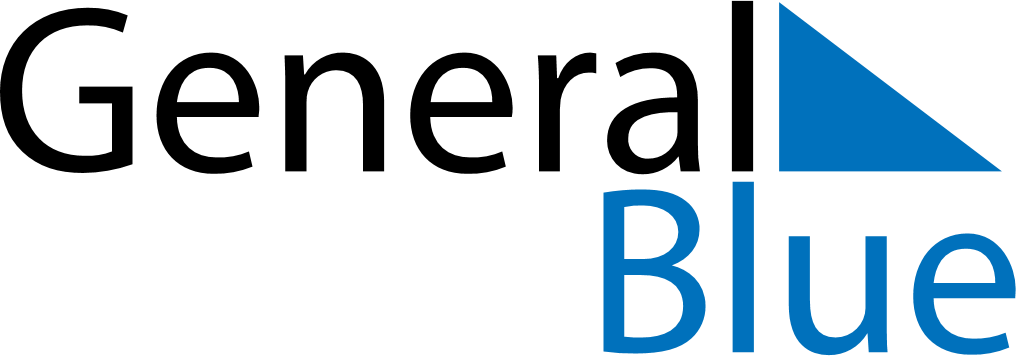 February 2024February 2024February 2024February 2024February 2024February 2024Biella, Piedmont, ItalyBiella, Piedmont, ItalyBiella, Piedmont, ItalyBiella, Piedmont, ItalyBiella, Piedmont, ItalyBiella, Piedmont, ItalySunday Monday Tuesday Wednesday Thursday Friday Saturday 1 2 3 Sunrise: 7:50 AM Sunset: 5:32 PM Daylight: 9 hours and 42 minutes. Sunrise: 7:48 AM Sunset: 5:33 PM Daylight: 9 hours and 44 minutes. Sunrise: 7:47 AM Sunset: 5:35 PM Daylight: 9 hours and 47 minutes. 4 5 6 7 8 9 10 Sunrise: 7:46 AM Sunset: 5:36 PM Daylight: 9 hours and 50 minutes. Sunrise: 7:45 AM Sunset: 5:38 PM Daylight: 9 hours and 53 minutes. Sunrise: 7:43 AM Sunset: 5:39 PM Daylight: 9 hours and 55 minutes. Sunrise: 7:42 AM Sunset: 5:41 PM Daylight: 9 hours and 58 minutes. Sunrise: 7:41 AM Sunset: 5:42 PM Daylight: 10 hours and 1 minute. Sunrise: 7:39 AM Sunset: 5:44 PM Daylight: 10 hours and 4 minutes. Sunrise: 7:38 AM Sunset: 5:45 PM Daylight: 10 hours and 7 minutes. 11 12 13 14 15 16 17 Sunrise: 7:37 AM Sunset: 5:46 PM Daylight: 10 hours and 9 minutes. Sunrise: 7:35 AM Sunset: 5:48 PM Daylight: 10 hours and 12 minutes. Sunrise: 7:34 AM Sunset: 5:49 PM Daylight: 10 hours and 15 minutes. Sunrise: 7:32 AM Sunset: 5:51 PM Daylight: 10 hours and 18 minutes. Sunrise: 7:31 AM Sunset: 5:52 PM Daylight: 10 hours and 21 minutes. Sunrise: 7:29 AM Sunset: 5:54 PM Daylight: 10 hours and 24 minutes. Sunrise: 7:27 AM Sunset: 5:55 PM Daylight: 10 hours and 27 minutes. 18 19 20 21 22 23 24 Sunrise: 7:26 AM Sunset: 5:57 PM Daylight: 10 hours and 30 minutes. Sunrise: 7:24 AM Sunset: 5:58 PM Daylight: 10 hours and 33 minutes. Sunrise: 7:23 AM Sunset: 6:00 PM Daylight: 10 hours and 36 minutes. Sunrise: 7:21 AM Sunset: 6:01 PM Daylight: 10 hours and 39 minutes. Sunrise: 7:19 AM Sunset: 6:02 PM Daylight: 10 hours and 43 minutes. Sunrise: 7:18 AM Sunset: 6:04 PM Daylight: 10 hours and 46 minutes. Sunrise: 7:16 AM Sunset: 6:05 PM Daylight: 10 hours and 49 minutes. 25 26 27 28 29 Sunrise: 7:14 AM Sunset: 6:07 PM Daylight: 10 hours and 52 minutes. Sunrise: 7:13 AM Sunset: 6:08 PM Daylight: 10 hours and 55 minutes. Sunrise: 7:11 AM Sunset: 6:09 PM Daylight: 10 hours and 58 minutes. Sunrise: 7:09 AM Sunset: 6:11 PM Daylight: 11 hours and 1 minute. Sunrise: 7:07 AM Sunset: 6:12 PM Daylight: 11 hours and 4 minutes. 